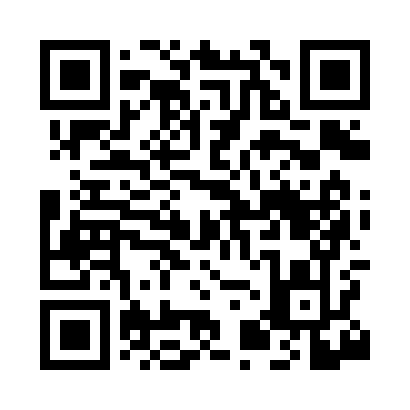 Prayer times for Pierceton, Alabama, USAMon 1 Jul 2024 - Wed 31 Jul 2024High Latitude Method: Angle Based RulePrayer Calculation Method: Islamic Society of North AmericaAsar Calculation Method: ShafiPrayer times provided by https://www.salahtimes.comDateDayFajrSunriseDhuhrAsrMaghribIsha1Mon4:105:3612:494:368:029:272Tue4:115:3612:494:368:029:273Wed4:125:3612:494:368:029:274Thu4:125:3712:494:368:029:265Fri4:135:3712:504:368:019:266Sat4:145:3812:504:378:019:267Sun4:145:3912:504:378:019:258Mon4:155:3912:504:378:019:259Tue4:165:4012:504:378:009:2410Wed4:165:4012:504:378:009:2411Thu4:175:4112:504:378:009:2312Fri4:185:4112:514:377:599:2313Sat4:195:4212:514:377:599:2214Sun4:205:4312:514:377:599:2115Mon4:215:4312:514:377:589:2116Tue4:215:4412:514:377:589:2017Wed4:225:4512:514:377:579:1918Thu4:235:4512:514:377:579:1919Fri4:245:4612:514:387:569:1820Sat4:255:4712:514:377:569:1721Sun4:265:4712:514:377:559:1622Mon4:275:4812:514:377:549:1523Tue4:285:4912:514:377:549:1424Wed4:295:4912:514:377:539:1325Thu4:305:5012:514:377:529:1226Fri4:315:5112:514:377:519:1127Sat4:325:5212:514:377:519:1028Sun4:335:5212:514:377:509:0929Mon4:345:5312:514:377:499:0830Tue4:355:5412:514:377:489:0731Wed4:365:5512:514:367:479:06